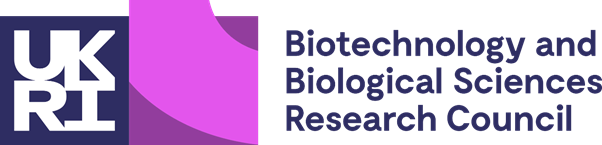 BBSRC DTP PIPS Induction FormImperial College & Royal Holloway UniversityAt the end of your first week of your PIPS Placement, you and your PIPS Supervisor are required to complete and email the PIPS Induction Form to dtp@imperial.ac.uk. Student Name: PIPS Supervisor Name:PIPS Placement Name:Office Induction							Date Completed:Health & Safety							Date CompletedPlease comment on any important issues that have been identifiedPlease provide any comments on the placement thus far.Student Signature:                                                                                     					Supervisor Signature:Date:                                                                                                             							Date:Introduced to key staff members and their rolesIntroduced to SupervisorLocation of Office Facilities (restroom, canteen, etc.)Work Hours & Absence ProcedureReview Role and ResponsibilitiesOther:Organisation’s Health & Safety PoliciesEmergency & Fire ProceduresAccident Reporting ProcessLocation of first aid Other: